Sample Assessment Outline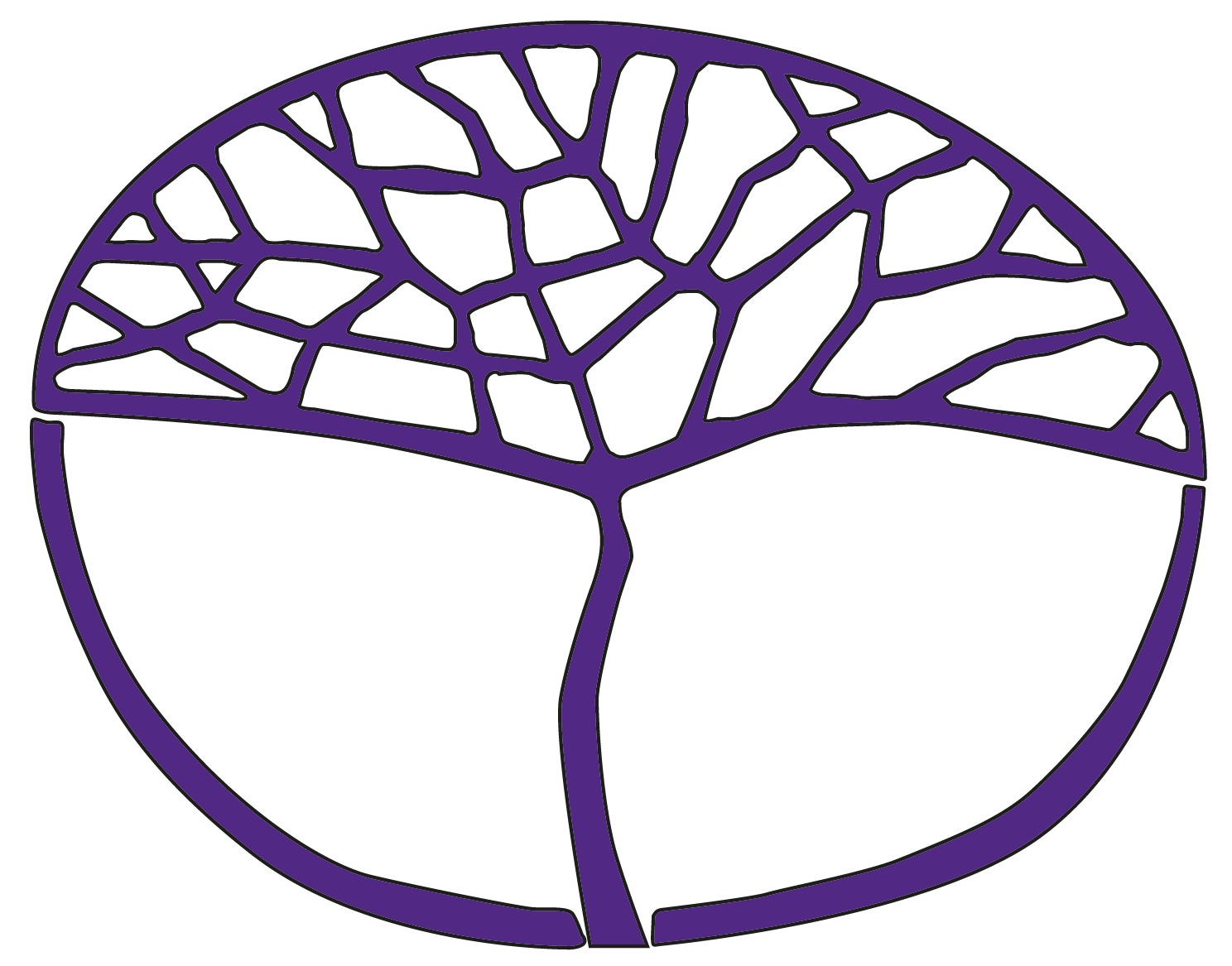 Career and EnterpriseFoundation Year 12Copyright© School Curriculum and Standards Authority, 2018This document – apart from any third party copyright material contained in it – may be freely copied, or communicated on an intranet, for non-commercial purposes in educational institutions, provided that the School Curriculum and Standards Authority is acknowledged as the copyright owner, and that the Authority’s moral rights are not infringed.Copying or communication for any other purpose can be done only within the terms of the Copyright Act 1968 or with prior written permission of the School Curriculum and Standards Authority. Copying or communication of any third party copyright material can be done only within the terms of the Copyright Act 1968 or with permission of the copyright owners.Any content in this document that has been derived from the Australian Curriculum may be used under the terms of the Creative Commons Attribution 4.0 International licence.DisclaimerAny resources such as texts, websites and so on that may be referred to in this document are provided as examples of resources that teachers can use to support their learning programs. Their inclusion does not imply that they are mandatory or that they are the only resources relevant to the course.Sample assessment outlineCareer and Enterprise – Foundation Year 12Unit 3 and Unit 4Assessment 
type Assessment 
type 
weighting Assessment task weightingWhenAssessment taskInvestigation30%15%Semester 1Week 6Task 2: Job advertisements – locate, record and interpret a range of job advertisements in an area of interestInvestigation30%15%Semester 2Week 8–9Task 7: Applying for training options – investigate the application process for a course at three training optionsProduction/performance20%10%Semester 1Week 9Task 3: Mock job application – prepare a mock application for an advertised jobProduction/performance20%10%Semester 2Week 5Task 6: Mock job interview – participate in a mock job interviewIndividual pathway plan/career 
portfolio20%5%Semester 1Week 3Task 1: Individual pathway plan (IPP) – create or update own IPP including personal skills, attributes, values and interestsIndividual pathway plan/career 
portfolio20%15%Semester 2Week 6–13Task 9: Career portfolio – create or update own electronic career portfolioResponse15%5%Semester 1Week 15Task 5: Work and career terminology – respond to short-answer questions in class under test conditionsResponse15%5%Semester 2Week 11Task 8: Workplace calculations and measurements – respond to short answer questions in class under test conditionsResponse15%5%Semester 2Week 15Task 10: Complete forms associated with Independent livingExternally set task15%15%Semester 1Week 13Task 4: A written task of 50 minute duration developed by the School Curriculum and Standards Authority and administered by the schoolTotal100%100%